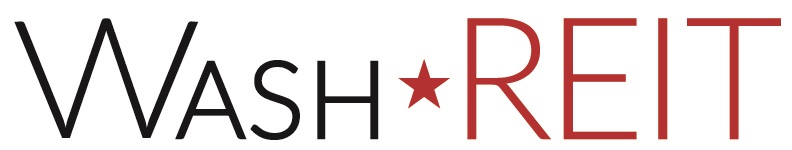 WashREITWinner of the 2019 District Sustainability Awardhttp://www.washreit.com/WashREIT is a leader in sustainable building management companies and has a strong track record to prove it.  Over 65% of their office portfolio is LEED certified, including 1.1 million square feet of buildings in the District.  WashREIT ‘s green building operations include environmentally-friendly janitorial practices and cleaning products, exterior maintenance and landscaping, and pest management.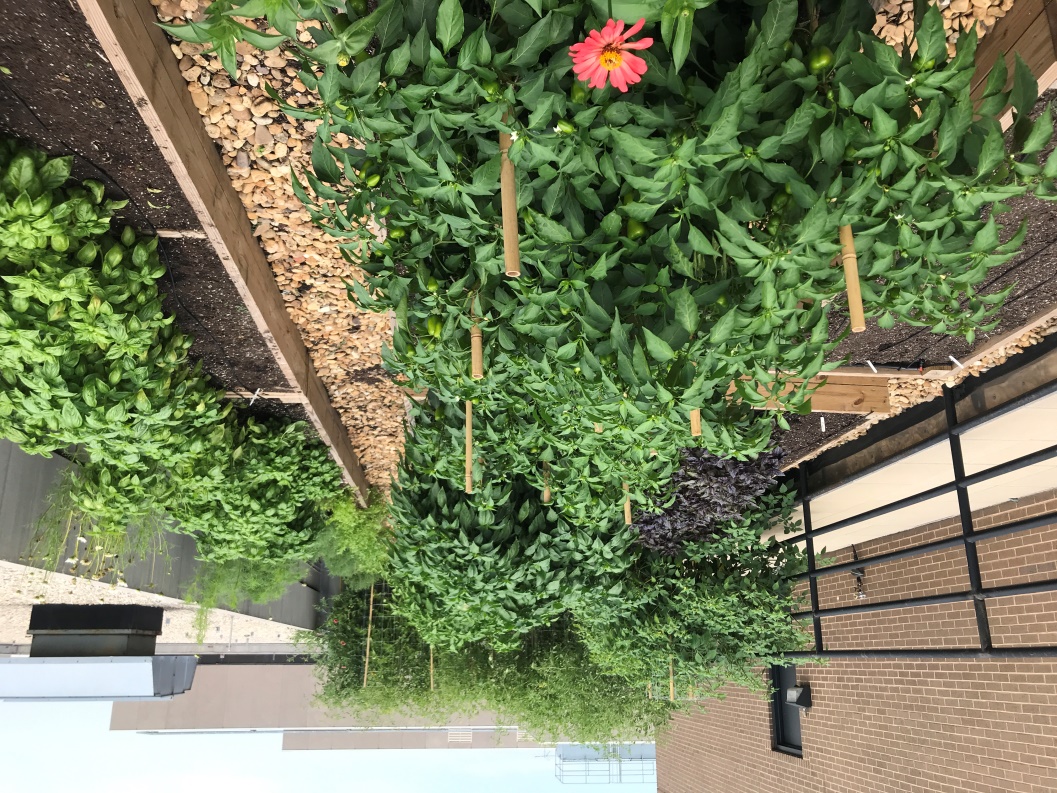 